LABELS FOR BACK OF WORK, PACKAGING MATERIAL, AND ARTIST’S MERCHANDISENote the text entered for Artist and Email will helpfully repeat in all the other Artist and Email fields but those are the only fields that will repeat. To use, you may have to click the “Enable Editing” button.BACK OF WORKPACKAGING MATERIALFor bubble wrap, etc.For portfolio(s), box(es), etc.ARTIST’S MERCHANDISE CONTAINER(S)CARDSBIN ARTWEIRTON 2021 SHOW 
 PIECE #1 – Back of Work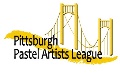 Title: Artist: Email: WEIRTON 2021 SHOW
 PIECE #2 – Back of WorkTitle: Artist: Email: WEIRTON 2021 SHOW
 PIECE #3 – Back of WorkTitle: Artist: Email: WEIRTON 2021 SHOW
 PIECE #1 – Packing Material 
(Affix to front of piece packaging) 
Top of work ↑Title: Artist: Email: WEIRTON 2021 SHOW
 PIECE #2 – Packing Material 
(Affix to front of piece packaging) 
Top of work ↑Title: Artist: Email: WEIRTON 2021 SHOW
 PIECE #3 – Packing Material 
(Affix to front of piece packaging) 
Top of work ↑Title: Artist: Email: WEIRTON 2021 SHOW
 PIECE #1 – Packing Material 
(Affix to front of piece packaging) 
Top of work ↑Title: Artist: Email: WEIRTON 2021 SHOW
 PIECE #2 – Packing Material 
(Affix to front of piece packaging) 
Top of work ↑Title: Artist: Email: WEIRTON 2021 SHOW
 PIECE #3 – Packing Material 
(Affix to front of piece packaging) 
Top of work ↑Title: Artist: Email: WEIRTON 2021 SHOW
Artist’s Merchandise
(Affix to outside of Merchandise container)Artist: Email: WEIRTON 2021 SHOW
Artist’s Merchandise
(Affix to outside of Merchandise container)Artist: Email: WEIRTON 2021 SHOW
Artist’s Merchandise
(Affix to outside of Merchandise container)Artist: Email: WEIRTON 2021 SHOW
 Card(s) #1Piece ID: Description: Price: Artist: Email: WEIRTON 2021 SHOW
Card(s) #2Piece ID: Description: Price: Artist Email: WEIRTON 2021 SHOW
 Card(s) #3Piece ID: Description: Price: Artist: Email: WEIRTON 2021 SHOW
 Card(s) #4Piece ID: Description: Price: Artist: Email: WEIRTON 2021 SHOW
Card(s) #5Piece ID: Description: Price: Artist: Email: WEIRTON 2021 SHOW
 Card(s) #6Piece ID: Description: Price: Artist: Email: WEIRTON 2021 SHOW
 Card(s) #7Piece ID: Description: Price: Artist: Email: WEIRTON 2021 SHOW
Card(s) #8Piece ID: Description: Price: Artist: Email: WEIRTON 2021 SHOW
 Card(s) #9Piece ID: Description: Price: Artist: Email: WEIRTON 2021 SHOW
 Bin Art #1Piece ID: Title: Price: Artist: Email: WEIRTON 2021 SHOW
Bin Art #2Piece ID: Title:  Price: Artist: Email: WEIRTON 2021 SHOW
 Bin Art #3Piece ID: Title:  Price: Artist: Email: WEIRTON 2021 SHOW
 Bin Art #4Piece ID: Title: Price: Artist: Email: WEIRTON 2021 SHOW
Bin Art #5Piece ID: Title: Price: Artist: Email: WEIRTON 2021 SHOW
 Bin Art #6Piece ID: Title: Price: Artist: Email: 